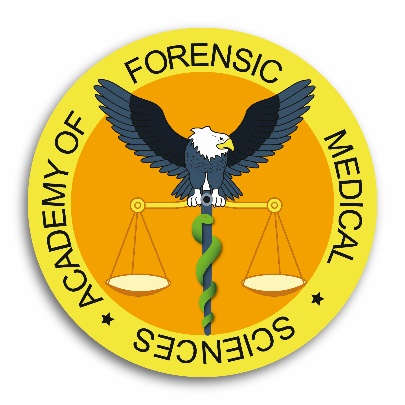 Diploma course in Forensic Human Identification29 May – 30 June 2023Lecture 1Identification of the non–decomposed cadaver in the mortuary and of the body at different stages of decay – role of the PathologistLecture 2Legal issues in the identification of a bodyLecture 3Psychological concepts involved in facial recognitionLecture 4Identification from Crime Scene InvestigationLecture 5Clandestine graves including mass graves – Methods of Discovery Lecture 6Methods used when exhuming clandestine gravesLecture 7Gait analysis in identificationLecture 8Presentation and evaluation of identification evidence (Scientists’ perspective)Lecture 9Dating skeletal remains, age, race, sex determinationLecture 10Personal identification from skeletal remainsLecture 11The Humanitarian perspective of Forensic Human Identification – observations and recommendations from the International Committee of the Red CrossLecture 12Forensic PodiatryLecture 13Mass disaster management – the role of the SIMLecture 14Evaluation of identification evidence (Legal perspective)Lecture 15Identification by voice recognitionLecture 16Cranio-facial reconstructionLecture 17Facial SuperimpositionLecture 18Identification through Facial and Body image comparisonLecture 19Examination of human remains from clandestine graves.Lecture 20The role of the Anatomy Pathology Technologist in the Identification of the deceased in the mortuaryLecture 21Fingerprint analysisLecture 22Dealing with the next of kin of unidentified and missing persons – the role of the Doctor Lecture 23The human genome/molecular biology techniquesLecture 24Molecular biology tools used in human identification. Short tandem repeats, mitochondrial DNA;     Y-chromosome DNALecture 25The use of DNA as an intelligence tool, standardisation of DNA analysis, accreditation & competenceLecture 26Forensic Odontology Lecture 27Forensic Odontology – case examplesLecture 28Emergency planning and body recoveryLecture 29Temporary mortuaries & identification in major incidents